ОРКСЭ - Основы религиозных культур и светской этикиС апреля 2012 г. в нашей школе, как и в других школах Красноярского края, для учащихся 4 класса введён новый предмет -Основы религиозных культур и светской этики (сокращённо ОРКСЭ)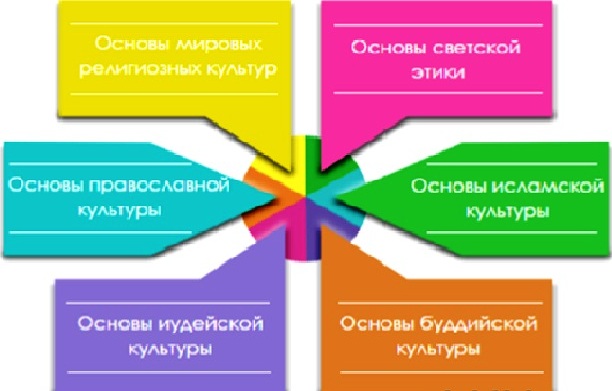 Этот учебный предмет включён Министерством образования и науки России в школьную программу в качестве федерального компонента.Предмет включает шесть модулей, из которых ученики по своему выбору или выбору их родителей (законных представителей) выбирают для изучения один.  На изучение предмета отводится 34 учебных часа (1 час в неделю). С дополнительной информацией по этому предмету вы можете ознакомиться на официальном сайте ОРКСЭ.* График проведения родительских собраний по выбору родителями модулей курса ОРКСЭ МБОУ «Икшурминская средняя школа» в 2017-2018 учебном году* План мероприятий по обеспечению свободы выбора родителями модулей курса ОРКСЭ в 2017-2018 учебном годуМодульКраткая характеристикаОсновы светской этикиУчащимся предлагается познакомиться с духовными ценностями и нравственными идеалами, с духовными традициями многонационального народа РоссииОсновы мировых религиозных культурВ этом модуле учащиеся будут знакомиться с основами основных мировых религийОсновы православной культурыВ модуле учащиеся познакомятся с основами православной культурыОсновы исламской культурыВ данном модуле учащиеся знакомятся с основами исламской культурыОсновы иудейской культурыМодуль посвящён основам иудейской культурыОсновы буддийской культурыЭтот модуль знакомит с основами буддийской культуры